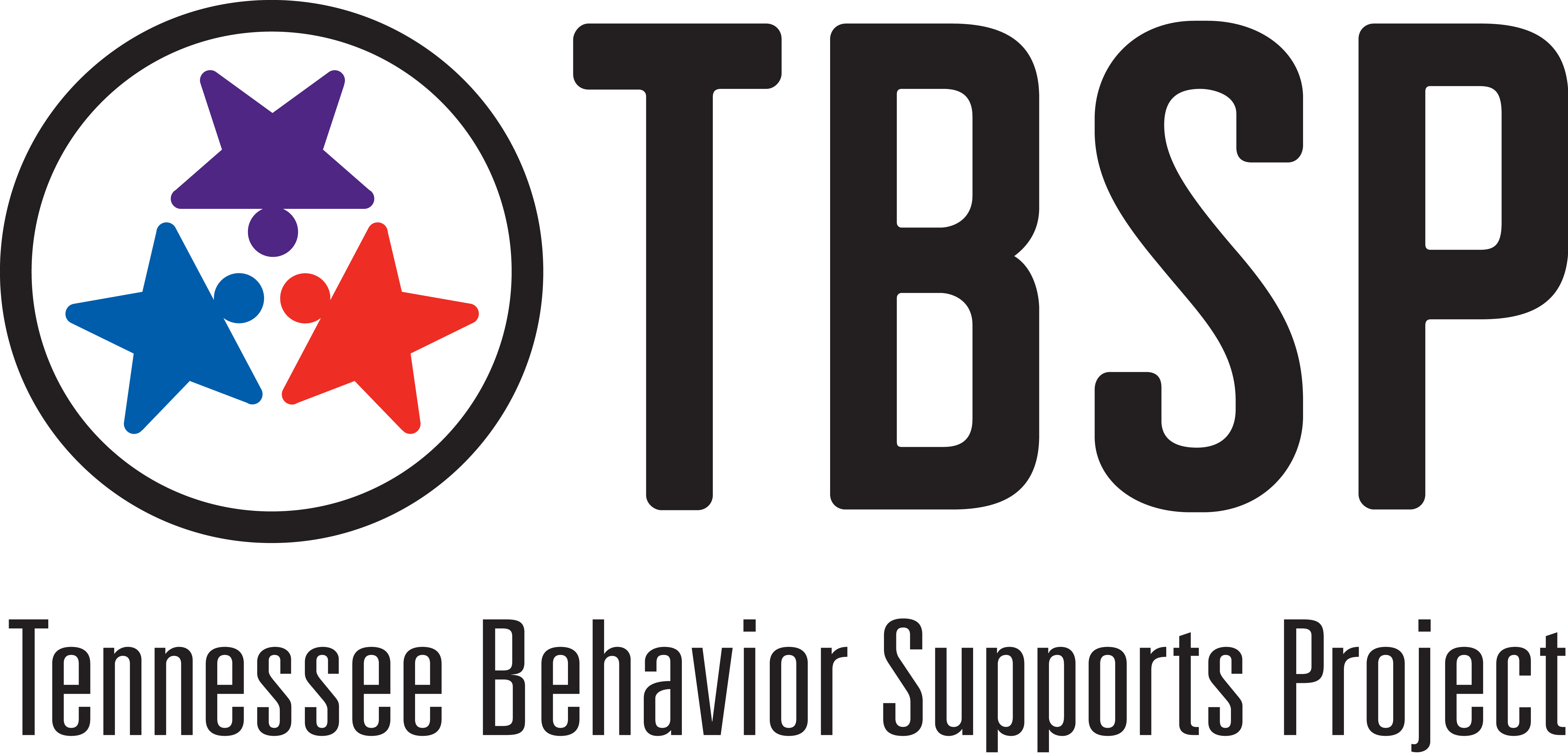        Implementation Snapshot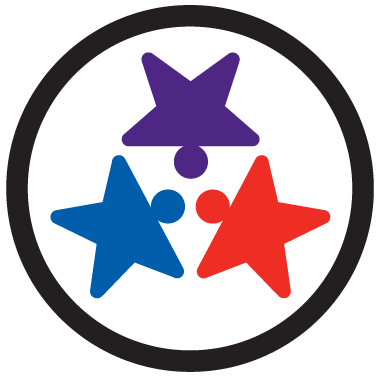        Evaluation Feature: Team Operating Procedures (1.2)       Implementation Snapshot       Evaluation Feature: Team Operating Procedures (1.2)What is it? Tier I team meets at least monthly and has (a) regular meeting format/agenda, (b) minutes, (c) defined meeting roles, and (d) a current action plan.  What is it? Tier I team meets at least monthly and has (a) regular meeting format/agenda, (b) minutes, (c) defined meeting roles, and (d) a current action plan.  Scoring Criteria:0 = Tier I team does not use regular meeting format/agenda, minutes, defined roles, or a current action plan1 = Tier I team has at least 2 but not all 4 features2 = Tier I team meets at least monthly and uses regular meeting format/agenda, minutes, defined roles, AND has a current action planPossible Data Sources/Implementation Products Tier I team meeting agendas and minutesTier I meeting roles descriptionsTier I action planTier I Implementation Manual Supporting ImplementationSupporting ImplementationRole of District Coordinator:Support administrators in allocating time for regular Tier I team meetings Ensure that coaches have time specifically allocated to attending team meetingsProvide example agendas, meeting minute templates, and action plan templates to teams if neededRole of Administrator:Ensure team members have assigned rolesAttend Tier I team meetingsCommunicate to team members the importance of attending the Tier I team meetings on a consistent basis Review meeting agendas and meeting minutes prior to and following team meetingsAllocate time for Tier I team meetingsWork with District Coordinator to allocate time for the Tier I team to attend trainingRole of Coach: Attend Tier I team meetings Attend training with Tier I teamReview meeting agendas and meeting minutes prior to and following team meetingsAssist team in updating action planRole of Team:Attend Tier I team meetingsAttend Tier I trainingAssign roles to each team memberUse a regular meeting format/agenda and meeting minutes at team meetingsUpdate action plan at team meetings and at trainingRole of Staff: Participate in PD offered by the Tier I teamParticipate in feedback opportunities provided by the Tier I teamRole of Student, Family, CommunityBecome involved in Parent, Student, Teacher organizationAdditional Resources and Research:Additional Resources and Research:Practitioner Resources TBSP Materials: Example Agendas, Meeting Minutes Form, Meeting Foundations Form, Implementation Manual, Roles and Responsibilities Chart ResearchPBIS forum in brief: Team-initiated problem solving (National Center on PBIS, 2015)Roundtable discussion on effective and efficient problem solving (Todd, A. W. & Cusumano, D. L., 2015)Dynamics of an instructional support team related to student outcomes (James E. Bolen, 2018)Investigating the Decision-Making of Response to Intervention (RTI) Teams Within the School Setting (Thur, S. M.,2015)A Pilot Study of a Problem-Solving Model for Team Decision Making (Newton, 2012)Positive Behavior Support: A Call for Leadership (Frey, 2008)Practitioner Resources TBSP Materials: Example Agendas, Meeting Minutes Form, Meeting Foundations Form, Implementation Manual, Roles and Responsibilities Chart ResearchPBIS forum in brief: Team-initiated problem solving (National Center on PBIS, 2015)Roundtable discussion on effective and efficient problem solving (Todd, A. W. & Cusumano, D. L., 2015)Dynamics of an instructional support team related to student outcomes (James E. Bolen, 2018)Investigating the Decision-Making of Response to Intervention (RTI) Teams Within the School Setting (Thur, S. M.,2015)A Pilot Study of a Problem-Solving Model for Team Decision Making (Newton, 2012)Positive Behavior Support: A Call for Leadership (Frey, 2008)